Veste a capuchon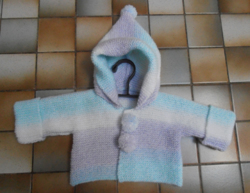 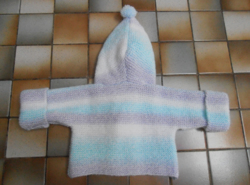  Fournitures :   > 1 paire d'aiguilles n°4.   > 1 aiguille à laine.> Laine : 100% acrylique ; recommandée avec des aiguilles n°3,5/4,5.2/3/4 pelotes de 100g (=260m) coloris blanc/violet/bleu.C'est le déroulement du fil qui crée les rayures.> 2 boutons pression. Tailles :  > 3/6/12 mois.Points employés : > Point mousse : tous les rangs sont tricotés en m.end.> Augmentations : utiliser le montage à 2 aiguilles.> Diminutions : rabattre les maillesÉchantillon :  > Avec les aiguilles n°4, au point mousse, 10x10cm = 21m./44rgs. Réalisation : > CORPS : se tricote en un seul morceau. 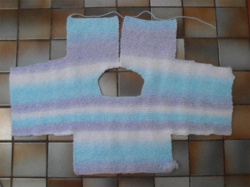 Avec les aiguilles n°4, monter 58/62/68 mailles.Tricoter au point mousse.À 11/13/15 cm de hauteur totale, pour former le premier côté des manches, augmenter de chaque côté 3x 12m. tous les 2 rangs.On obtient 130/134/140 mailles.À 21/23/27 cm de hauteur totale, former l'encolure en rabattant les 20/24/28 mailles centrales et diviser le travail en 2 : on obtient 55/55/56 mailles de chaque côté.Tricoter 5/5/7 cm tout droit, puis augmenter, tous les 2 rangs, côté encolure : - 3/6 mois : 3x 1m., 2x 2m., 1x 3m. et 1x 4m. (= 69m.)- 12 mois : 3x 1m., 3x 2m., 1x 3m. et 1x 4m. (= 72m.) À 31/33/37 cm de hauteur totale, rabattre pour former le second côté de la manche : 3x 12m. tous les 2 rangs.On obtient 33/33/36 mailles.À 42/44/48 cm de hauteur totale, rabattre les mailles restantes.Tricoter le second côté du corps comme le premier, mais en vis-à-vis.  CAPUCHE : Avec les aiguilles n°4, monter 34/38/42 mailles.Tricoter au point mousse.En même temps, augmenter au bord droit : 10x 1m. tous les 2 rangs.On obtient 44/48/52 mailles.À 38/39/41 cm de hauteur totale, diminuer au bord droit : 10x 1m. tous les 2 rangs.Rabattre les 34/38/42 mailles restantes. Finitions : > Coudre au point glissé le fond de la capuche.> Épingler la capuche en plaçant le fond de celle-ci au niveau du milieu de l'encolure dos, la bordure de la capuche doit être positionner à 3cm du bord de chaque devant. Coudre au point arrière.> Fermer les coutures des côtés et des manches, au point glissé.> Rentrer les fils.> Coudre les 2 boutons pression sur les devants :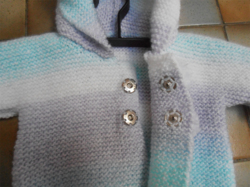 > Réaliser 3 pompons et les coudre sur les 2 boutons pression et au sommet de la capuche.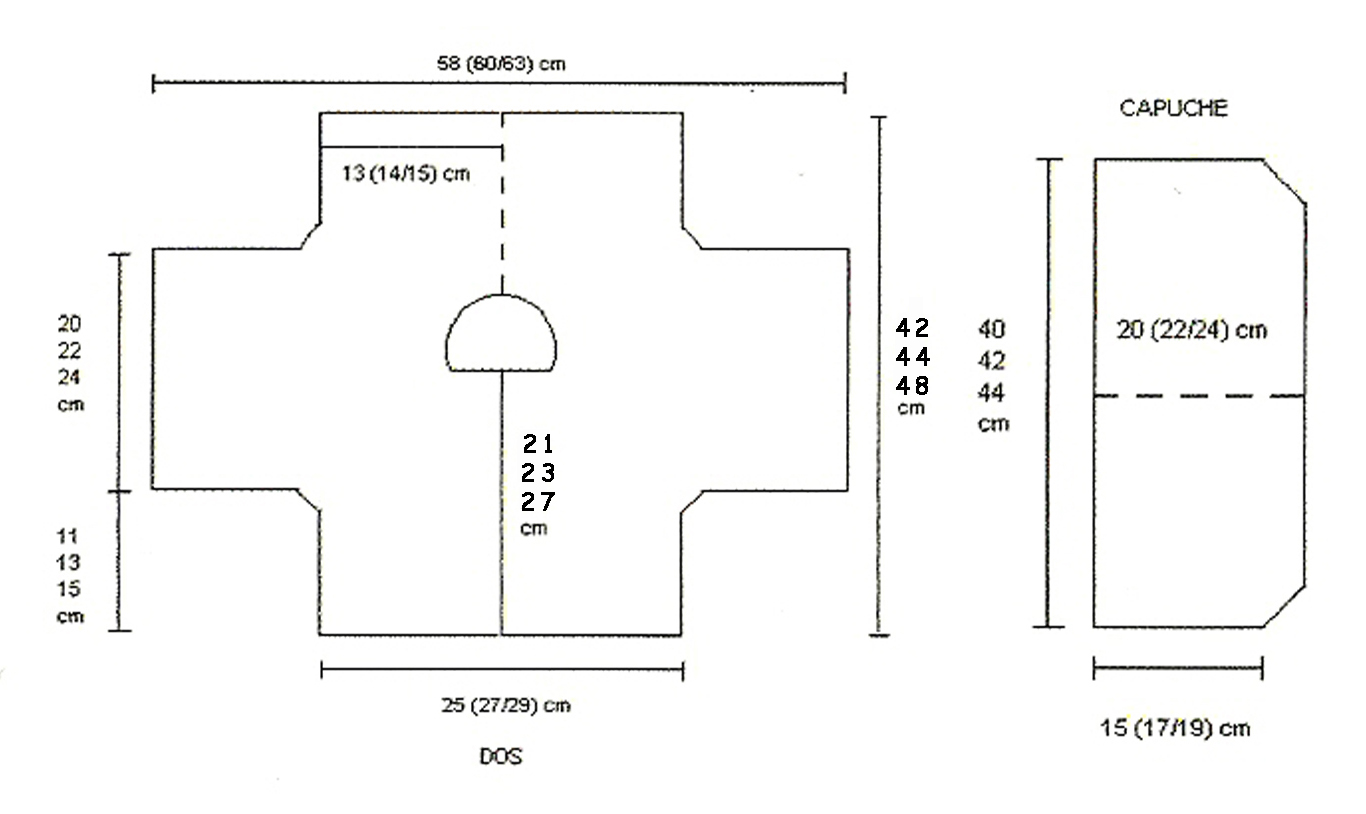 http://tetenlaine.eklablog.com/paletot-bebe-a49800688 